ESTADO DE SANTA CATARINA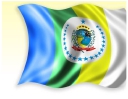 GOVERNO MUNICIPAL ABELARDO LUZTERRITÓRIO DA CIDADANIA MEIO OESTE CONTESTADOANOS FINAIS - MATEMÁTICAD – DoutoradoMe – MestradoE – EspecializaçãoG – GraduaçãoM - MagistérioNºSERVIDORC.H.TEMPO DE SERVIÇOTEMPO DE SERVIÇODATA DE INGRESSOiTITULAÇÃO ACADÊMICAiTITULAÇÃO ACADÊMICAiTITULAÇÃO ACADÊMICAiTITULAÇÃO ACADÊMICAiTITULAÇÃO ACADÊMICAPONTUAÇÃO TOTALiiIDADENº DE FILHOSTOTALNA ÁREADMEEGM01Iracema Menegazzo GrespanAPOSENTADA02Jurema Teresinha Noal Trentin2016624901/03/20008803Jurema Teresinha Noal Trentin2015423101/03/2001 8 804Sérgio Girardi20137205,501/08/2002 8 8 0 1605Daiana Muniz3077115,502/08/2007 8 8 0 1606Cristiane Ferronato Galeski207210811/01/2008 8 8 0 16